Gradska uspinjača je jedan od najpoznatijih simbola grada Zagreba – to je spoj Gornjeg i Donjeg grada 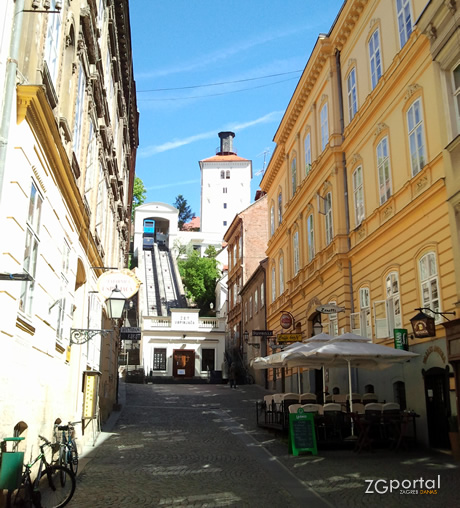 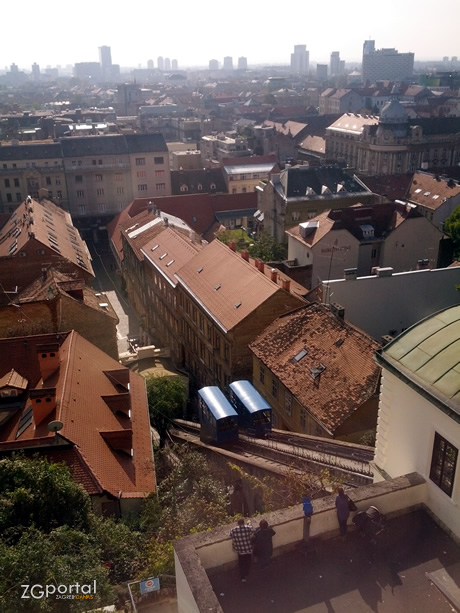 Prepišite pjesmicu u bilježnicu i naučite ju čitati.USPINJAČADVA KONOPA, DVA KOTAČA,DVIJE KUTIJE I DVA VOZAČA,USPINJE SE PA SE VRAĆA, USPINJE SE PA SE VRAĆA, ETO TO JE USPINJAČA.Likovno se izrazite: nacrtajte sami uspinjaču ispod pjesmice.